ETHICS AND ANTI- CORRUPTION COMMISSION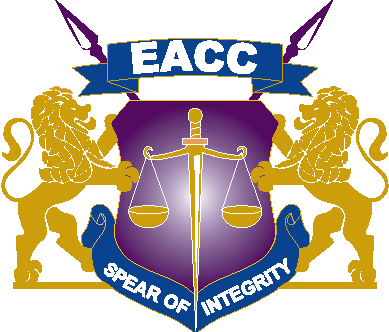 REQUEST FOR PROPOSAL FOR   PROVISION OF MEDIA MONITORING SERVICESTENDER NO. EACC/35/2020-2021    IFMIS NO: 864086-2DEADLINE FOR SUBMISSION: 17th May 2021 at 10.00 am INTEGRITY CENTREValley Rd/Milimani Rd JunctionP.O Box 61130-00200, Nairobi, Kenya Tel: 2717318/310722 fax 254 (020) 2719757Email: eacc@integrity.go.keSERIAL NO. ………….TABLE OF CONTENTS Page SECTION I	Letter of Invitation …………………………………………….									4SECTION II	Information to Consultants……………………….……………									5Appendix to Information to Consultants………….…………								14SECTION III	Terms of Reference …………………………….….…………...								19SECTION IV	Technical Proposal	……………………………………………..								21SECTION V	Financial Proposal	 ……………………………………………..							29SECTION VI	Sample contract for consulting services………………………..								33Confidential Business Questionnaire ……………..…………..							37Letter of Notification of Award ……………………………….								39Declaration Form ……………………………………………….								40SECTION I: INVITATION TO TENDER The Ethics and Anti-Corruption Commission invites bidders to submit proposals through IFMIS from eligible firms for provision of Consultancy Services On Media Monitoring Services. Further information as pertains to this request for proposal may be obtained during working hours (Monday to Friday) between 9:00 am and 5:00 pm using the following address: Deputy Director, Supply Chain Management, Tel: +254 20 4997000, 0709781000, 0730997000. Integrity Centre, Jakaya Kikwete/ Valley Road Junction P.O Box 61130-00200 Nairobi. Email. supply-chain@integrity.go.keA complete set of Request for Proposal documents containing detailed information may be obtained from Integrity Centre, Jakaya Kikwete/ Valley Road Junction. Supply Chain Management Department, Ground Floor for free. The Technical Proposal and Financial proposal are to be attached in IFMIS from supplier technical site. Attach the document as a continuous scan. The proposal is to be received on or before 17th May, 2021 at 10:00 am. The Technical Proposals will be evaluated through IFMIS and results posted. The Financial Proposals for bidders meeting the technical requirements will be evaluated also through IFMIS and results posted too.  Prices quoted should be inclusive of all taxes and delivery costs, must be expressed in 
Kenya shillings and shall remain valid for a period of 120 days from the closing date of 
the Request for Proposal. Tender Security will be required for this tender. Bidders are required to serialise all the pages of the bid document submitted including any addendum, appendixes and attachments. The Secretary/Chief Executive Officer Ethics and Anti-Corruption Commission SECTION II – INFORMATION TO CONSULTANTS (ITC) 2.1	Introduction	22.2	Clarification and amendment of RFP document	22.3	Preparation of Technical Proposal	32.4	Financial Proposal	42.5	Submission, Receipt and Opening of Proposals	52.6	Proposal Evaluation General	62.7	Evaluation of Technical Proposal	62.8	Public Opening and Evaluation of Financial Proposal	72.9	Negotiations	82.10 	Award of Contract	82.11 	Confidentiality	92.12 Corrupt or Fraudulent Practices	92.1	Introduction2.1.1 The Procuring Entity will select a firm among those invited to submit a proposal, 
	in accordance with the method of selection detailed in the appendix. 2.1.2 The consultants are invited to submit a Technical Proposal and a Financial 
	Proposal, as specified in the Appendix “ITC” for consulting services required for 
	the assignment named in the said Appendix. The proposal will be the basis for 
	contract negotiations and ultimately for a signed contract with the selected firm. 2.1.3  The consultants must familiarise themselves with local conditions and take them 
	into account in preparing their proposals. To obtain first-hand information on the 
	assignment and on the local conditions, consultants are encouraged to liaise with 
	the Client regarding any information that they may require before submitting a 
	proposal and to attend a pre-proposal conference where applicable. Consultants 
	should contact the officials named in the Appendix “ITC” to arrange for any visit 
	or to obtain additional information on the pre-proposal conference. Consultants 
	should ensure that these officials are advised of the visit in adequate time to 
	allow them to make appropriate arrangements. 2.1.4 The Procuring Entity will provide the inputs specified in the Appendix “ITC”, 
	assist the firm in obtaining licenses and permits needed to carry out the services 
	and make available relevant project data and reports. Please note that:The costs of preparing the proposal and of negotiating the 
	Contract, including any visit to Procuring Entity are not reimbursable as a direct cost of the assignment; andThe Client is not bound to accept any of the 
	proposals submitted. 2.1.6 The Procuring Entity’s employees, committee members, board members and 
	their relatives (spouse and children) are not eligible to participate. 2.1.7  The Procuring Entity shall allow the tenderer to review the tender document free 
	of charge before purchase. 2.2 	Clarification and Amendment of RFP Documents 2.2.1	Consultants may request a clarification of any of the RFP documents only up to 
	seven [7] days before the proposal submission date. Any request for clarification 
	must be sent in writing by paper mail, cable, telex, facsimile or electronic mail to 
	the Procuring Entity address indicated in the Appendix “ITC”. The Procuring 
	Entity will respond by cable, telex, facsimile or electronic mail to such requests 
	and will send written copies of the response (including an explanation of the 
	query but without identifying the source of inquiry) to all invited consultants 
	who intend to submit proposals. 2.2.2	At any time before the submission of proposals, The Procuring Entity may for 
	any reason, whether at its own initiative or in response to a clarification 
	requested by an invited consultant(s), amend the RFP. Any amendment shall be 
	issued in writing through addenda. Addenda shall be sent by mail, cable, telex 
	or facsimile to all invited consultants and will be binding on them. The 
	Procuring Entity may at its discretion extend the deadline for the submission of 
	proposals. 2.3 	Preparation of Technical Proposal 2.3.1		The Consultant’s proposal shall be written in English language 2.3.2	In preparing the Technical Proposal, consultants are expected to examine the 
	documents constituting this RFP in detail. Material deficiencies in providing the 
	information requested shall result in rejection of a proposal. 2.3.3	While preparing the Technical Proposal, consultants must give particular attention to the following: If a firm considers that it does not have all the expertise for the assignment, it may obtain a full range of expertise by associating with 
individual consultant(s) and/or other firms or entities in a joint venture 
or sub-consultancy as appropriate. Consultants shall not associate with 
the other consultants invited for this assignment. Any firms associating 
in contravention of this requirement shall automatically be disqualified. For assignments on a staff-time basis, the estimated number of professional staff-time is given in the Appendix. The proposal shall 
however be based on the number of professional staff-time estimated by 
the firm. It is desirable that the majority of the key professional staff proposed be permanent employees of the firm or has an extended and stable working relationship with it. Proposed professional staff must as a minimum, have the experience indicated in Appendix, preferably working under conditions similar to those prevailing in Kenya. Alternative professional staff shall not be proposed and only one Curriculum Vitae (CV) may be submitted for each position. 2.3.4	The Technical Proposal shall provide the following information using the 
	attached Standard Forms: A brief description of the firm’s organisation and an outline of recent experience on assignments of a similar nature. For each assignment the 
outline should indicate inter alia, the profiles of the staff proposed, 
duration of the assignment, contract amount and firm’s involvement. Any comments or suggestions on the Terms of Reference, a list of services and facilities to be provided by The Procuring Entity. A description of the methodology and work plan for performing the assignment. The list of the proposed staff team by specialty, the tasks that would be assigned to each staff team member and their timing. CVs recently signed by the proposed professional staff and the authorised representative submitting the proposal. Key information should include number of years working for the firm/entity and degree of responsibility held in various assignments during the last five (5) years. Estimates of the total staff input (professional and support staff staff-time) needed to carry out the assignment supported by bar chart diagrams showing the time proposed for each professional staff team member. Any additional information requested in Appendix “A”. 2.3.5 The Technical Proposal shall not include any financial information. 2.4 	Preparation of Financial Proposal 2.4.1	In preparing the Financial Proposal, consultants are expected to take into account 
	the requirements and conditions outlined in the RFP documents. The Financial 
	Proposal should follow Standard Forms (Section V). It lists all costs associated 
	with the assignment including; (a) Setup costs, Transport Costs, 2.4.2	The Financial Proposal should clearly identify as a separate amount, the local 
	taxes, duties, fees, levies and other charges imposed under the law on the 
	consultants, the sub-consultants and their personnel, unless Appendix “A” 
	specifies otherwise. 2.4.3	Consultants shall express the price of their services in Kenya Shillings. 2.4.4	Commissions and gratuities, if any, paid or to be paid by consultants and related to the assignment will be listed in the Financial Proposal Submission Form. 2.4.5	The Proposal must remain valid for 120 days after the submission date. During 
	this period, the consultant is expected to keep available, at his own cost, the 
	professional staff proposed for the assignment. The Procuring Entity will make 
	its best effort to complete negotiations within this period. 2.5 	Submission, Receipt, and Opening of Proposals 2.5.1	The original proposal (Technical Proposal and the Financial Proposal; see Paragraph 1.2) shall be prepared in indelible ink. It shall contain no interlineations or overwriting, except as necessary to correct errors made by the firm itself. Any such corrections must be initialled by the persons or person authorised to sign the proposals. 2.5.2  For each proposal, the consultants shall prepare the number of copies indicated 
	in Appendix “A”. Each Technical Proposal and Financial Proposal shall be 
	marked “ORIGINAL” as appropriate. 2.5.3  The original and all copies of the Technical Proposal shall be placed in a sealed 
	envelope clearly marked “TECHNICAL PROPOSAL,” and the original and all 
	copies  of  the  Financial  Proposal  in  a  sealed  envelope  clearly  marked 
	“FINANCIAL PROPOSAL” and warning: “DO NOT OPEN WITH THE 
	TECHNICAL PROPOSAL”. Both envelopes shall be placed into an outer 
	envelope and sealed. This outer envelope shall bear the submission address and 
	other information indicated in the Appendix “ITC” and be clearly marked, “DO 
	NOT OPEN” EXCEPT IN PRESENCE OF THE OPENING COMMITTEE.”                     All submissions MUST be done through IFMIS in a continuous format. Attach all the documents of mandatory, technical and financial from supplier site technical2.5.4  The completed Technical and Financial Proposals must be delivered at the 
	submission address on or before the time and date stated in the Appendix “ITC”. 
	Any proposal received after the closing time for submission of proposals shall be 
	returned to the respective consultant unopened. 2.5.5  After the deadline for submission of proposals, the outer envelope and the 
	Technical Proposal shall be opened immediately by the opening committee. The 
	Financial Proposal shall be marked with the consultant’s number allocated at the 
	time of opening of the outer envelope and the Technical proposals but shall 
	remain sealed and in the custody of a responsible officer of the procuring entity 
	up to the time set for opening it. 2.6	Proposal Evaluation General2.6.1  From the time the bids are opened to the time the Contract is awarded, if any 
	consultant wishes to contact the procuring entity on any matter related to his 
	proposal, he should do so in writing at the address indicated in the Appendix 
	“ITC”. Any effort by the firm to influence the procuring entity in the proposal 
	evaluation, proposal comparison or Contract award decisions may result in the 
	rejection of the consultant’s proposal. 2.6.2  Evaluators of Technical Proposals shall have no access to the Financial Proposals 
	until the technical evaluation is concluded. 2.7	Evaluation of Technical Proposal2.7.1  The evaluation committee appointed by the procuring entity shall evaluate the 
	proposals on the basis of their responsiveness to the Terms of Reference, 
	applying the evaluation criteria: Each responsive proposal will be given a technical score (St). A proposal shall be rejected at this stage if it does not respond to important aspects of the Terms of Reference or if it fails to achieve the minimum technical score indicated in the Appendix “ITC”. Each responsive proposal will be given a technical score (St). A proposal shall be rejected at this stage if it does not respond to important aspects of the Terms of Reference, meet the mandatory requirements or if it fails to achieve the minimum technical score indicated in the Appendix “ITC”. The consultant may be asked as part of their evaluation to demonstrate their proposal or arrange a visit to an institution where similar services have been provided. This will be at the discretion of the procuring entity. A tenderer must score a minimum of 75% to qualify. 2.8	Public Opening and Evaluation of Financial Proposal2.8.1 After Technical Proposal evaluation, the procuring entity shall notify those 
	consultants whose proposals did not meet the minimum qualifying mark or were 
	considered non-responsive to the RFP and Terms of Reference, indicating that 
	their Financial Proposals will be returned after completing the selection process. 
	The procuring entity shall simultaneously notify the consultants who have 
	secured the minimum qualifying mark, indicating the date and time set for 
	opening the Financial Proposals and stating that the opening ceremony is open 
	to those consultants who choose to attend. The opening date shall not be sooner 
	than seven (7) days after the notification date. The notification may be sent by 
	registered letter, cable, telex, facsimile or electronic mail. 2.8.2 The Financial Proposals shall be opened publicly in the presence of the 
	consultants’ representatives who choose to attend. The name of the consultant, 
	the technical scores and the proposed prices shall be read aloud and recorded 
	when the Financial Proposals are opened. The procuring entity shall prepare 
	minutes of the public opening. 2.8.3  The evaluation committee will determine whether the financial proposals are 
	complete (i.e.  whether  the  consultant  has  costed  all  the  items  of  the 
	corresponding Technical Proposal and correct any computational errors. The 
	cost of any unpriced items shall be assumed to be included in other costs in the 
	proposal. In all cases, the total price of the Financial Proposal as submitted shall 
	prevail. 2.8.4  The formulae for determining the Financial Score (Sf) shall, unless an alternative 
	formulae is indicated in the Appendix “ITC”, be as follows: Sf = 100 X FM/F where Sf is the financial score; Fm is the lowest priced financial proposal and F is the price of the proposal under consideration. Proposals will be ranked according to their combined technical (St) and financial (Sf) scores using the weights (T=the weight given to the Technical Proposal: P = the weight given to the Financial Proposal; T + p = I) indicated in the Appendix. The combined technical and financial score, S, is calculated as follows: - S = St x T % + Sf x P %. The firm achieving the highest combined technical and financial score will be invited for negotiations. 2.8.5  The tender evaluation committee shall evaluate the tender within 15 days from 
	the date of opening the tender. 2.8.6  Contract price variations shall not be allowed for contracts not exceeding one 
	year (12 months). 2.8.7  Where contract price variation is allowed, the variation shall not exceed 10% of 
	the original contract price. 2.8.8  Price variation requests shall be processed by the procuring entity within 30 days 
	of receiving the request. 2.9	Negotiations2.9.1  Negotiations will be held at the same address as “address to send information to 
	the Client” indicated in the Appendix “ITC”. The aim is to reach agreement on 
	all points and sign a contract. 2.9.2  Negotiations will include a discussion of the Technical Proposal, the proposed 
	methodology (work plan), staffing and any suggestions made by the firm to 
	improve the Terms of Reference. The procuring entity and the firm will then 
	work out final Terms of Reference, staffing and bar charts indicating activities, 
	staff periods in the field and in the head office, staff-months, logistics and 
	reporting. The agreed work plan and final Terms of Reference will then be 
	incorporated in the “Description of Services” and form part of the Contract. 
	Special attention will be paid to getting the most the firm can offer within the 
	available budget and to clearly defining the inputs required from the client to 
	ensure satisfactory implementation of the assignment. 2.9.3  Unless there are exceptional reasons, the financial negotiations will not involve 
	the remuneration rates for staff (no breakdown of fees). 2.9.4  Having selected the firm on the basis of, among other things, an evaluation of 
	proposed key professional staff, the procuring entity expects to negotiate a 
	contract on the basis of the experts named in the proposal. Before contract 
	negotiations, the procuring entity will require assurances that the experts will be 
	actually available. The procuring entity will not consider substitutions during 
	contract negotiations unless both parties agree that undue delay in the selection 
	process makes such substitution unavoidable or that such changes are critical to 
	meet the objectives of the assignment. If this is not the case and if it is 
	established that key staff were offered in the proposal without confirming their 
	availability, the firm may be disqualified. 2.9.5  The negotiations will conclude with a review of the draft form of the Contract. 
	To complete negotiations the procuring entity and the selected firm will initial 
	the agreed Contract.  If negotiations fail, the procuring Entity will invite the firm 
	whose proposal received the second highest score to negotiate a contract. 2.9.6  The procuring entity shall appoint a team for the purpose of the negotiations. 2.10	Award of Contract2.10.1 The Contract will be awarded following negotiations. After negotiations are completed, the procuring entity will promptly notify other consultants on the shortlist that they were unsuccessful and return the Financial Proposals of those consultants who did not pass the technical evaluation. 2.10.2 The selected firm is expected to commence the assignment on the date and at the location specified in Appendix “A”. 2.10.3 The parties to the contract shall have it signed within 30 days from the date of 
	notification of contract award unless there is an administrative review request. 2.10.4 The procuring entity may at any time terminate procurement proceedings before 
	contract award and shall not be liable to any person for the termination. 2.10.5 The procuring entity shall give prompt notice of the termination to the tenderers 
	and on request give its reasons for termination within 14 days of receiving the 
	request from any tenderer. 2.10.6 To qualify for contract awards, the tenderer shall have the following: Necessary qualifications, capability experience, services, equipment and facilities to provide what is being procured. Legal capacity to enter into a contract for procurement Shall not be insolvent, in receivership, bankrupt or in the process of being wound up and is not the subject of legal proceedings relating to the foregoing. Shall not be debarred from participating in public procurement. 2.11	Confidentiality2.11.1 Information relating to evaluation of proposals and recommendations 
concerning awards shall not be disclosed to the consultants who submitted the proposals or to other persons not officially concerned with the process, until the winning firm has been notified that it has been awarded the Contract. 2.12 	Corrupt or fraudulent practices 2.12.1 The procuring entity requires that the consultants observe the highest standards of ethics during the selection and award of the consultancy contract and also during the performance of the assignment. The tenderer shall sign a declaration that he has not and will not be involved in corrupt or fraudulent practices. 2.12.2 The procuring entity will reject a proposal for award if it determines that the consultant recommended for award has engaged in corrupt or fraudulent practices in competing for the contract in question. 2.12.3 Further a consultant who is found to have indulged in corrupt or fraudulent 	practices risks being debarred from participating in public procurement in Kenya. Appendix to Information to Consultants (ITC) The following information for procurement of consultancy services and selection of consultants shall complement or amend the provisions of the information to consultants, wherever there is a conflict between the provisions of the information to consultants and the provisions of the appendix, the provisions of the appendix herein shall prevail over those of the information to consultants. 2.7.1 EVALUATION CRITERIA TO BE USED TO EVALUATE THE PROPOSALS The received RFP will be evaluated in stages as detailed below: 1. Stage 	1:  Compliance with Mandatory Requirements; 2. Stage    2:  Compliance with Technical requirements 3. Stage 	3:  The Financial Evaluation Stage 1: Compliance with the Mandatory Requirements (MR) The first stage of the evaluation will involve determination of responsiveness to the mandatory requirements of the Request to proposals that will include:  Attach all the documents in technical site of IFMIS and not on Commercial SiteMandatory Requirements (MR)At this stage, the tenderer’s submission will either be responsive in all the mandatory (MR) requirements above or non-responsive. The non-responsive submissions will be eliminated from the entire evaluation process and will not be considered further.Stage 2: Compliance with the Technical Requirements Proposals meeting all the mandatory requirements will be subjected to technical evaluation based on the criteria given below: TECHNICAL EVALUATIONThose who will score 75% and above for both the Technical Evaluation and Presentation 
will have their financial proposals opened and evaluated. The others will be returned 
un-opened. Stage 3: Financial Evaluation Bidders scoring 75% and above in the technical evaluation will be subjected to financial evaluation. 3.8.1 The Evaluation Committee will determine whether the financial proposals are 
complete. The cost of any unpriced items shall be assumed to be included in other costs 
in the proposal. In all cases, the total price of the Financial Proposal as submitted shall 
prevail. 3.8.2 The formulae for determining the financial score (SF) shall be as follows: Sf	=	100 x fm/f,where; fm	=	the lowest fees quoted, and f	=	the fees of the proposalunder consideration. The lowest fees quoted will be allocated maximum score of 100. 3.8.3 The formulae for determining the Financial Score (Sf) shall be as follows: -Sf = 100 X FM/F where Sf is the financial score; Fm is the lowest priced financial proposal and F is the price of the proposal under consideration. Proposals will be ranked according to their combined technical (St) and financial (Sf) scores using the weights (T=the weight given to the Technical Proposal: P = the weight given to the Financial Proposal; T + p = I). The combined technical and financial score, S, is calculated as follows: - S = St x T % + Sf x P %. The firm achieving the highest combined technical and financial score will be awarded or invited for negotiations. T - Weighting for technical score - 80 P - Weighting for Financial Score - 20 TERMS OF REFERENCETERMS OF REFERENCE (TOR) FOR MEDIA MONITORING AND ANALYSIS REPORTING SERVICESBACKGROUND The Ethics and Anti-Corruption Commission (EACC) is a public body established under Section 3 (1) of the Ethics and Anti-Corruption Commission Act, 2011. The mandate of EACC is to combat and prevent corruption, economic crime and unethical conduct in Kenya through law enforcement, prevention, public education and promotion of ethical standards and practices. This mandate is derived from Articles 79 and 252 of the Constitution; the Ethics and Anti-Corruption Commission Act, 2011; the Leadership and Integrity Act, 2012; the Anti-Corruption and Economics Crimes Act (ACECA) of 2003; the Bribery Act of 2016; the Public Officer Ethics Act of 2003 among other relevant laws and legislation. 1.2 Functions of EACC.OBJECTIVE EACC is seeking qualified companies to provide comprehensive, media monitoring and analysis services that will assist in developing communication strategies to guide on the best way to enhance its publicity and visibility.The Commission strongly believes in the application of a more targeted and an intentional approach in communication, to change the anti-corruption narrative. Therefore, to guide and enhance EACC’s communication, monitoring the coverage of Commission activities on print, electronic, digital and social platforms becomes paramount. The above will act as a guide on Commissions reputation management, act as a research tool, help to gauge our stakeholders’ insights and analysis, customer feedback, and help in monitoring anti-corruption trends. The generated reports will be shared internally within EACC, and particularly for our management team. The reports will be compiled daily, monthly and annually in order to evaluate EACC’s reach and impact nationally.  The terms of the contract will be for 1 year and may be renewed up to 2 years based on satisfactory performance and needs of the services.  The selected monitoring company shall work in close coordination with the EACC’s Corporate Affairs and Public Communication Department. EXPECTED DELIVERABLESThe company should be capable of providing the following services: Daily Media MonitoringDaily media monitoring reports covering the full breadth of EACC coverage and general corruption matters in print, broadcast (TV and radio), digital and social media platforms Daily clippings of news items guided by the key words provided by EACC from all local media outletsLinks to corresponding news items uploaded on the internet by the respective media housesOnline, print and broadcast transcripts from local and international media outlets translated to EnglishDaily report highlighting the media outlet, headline, journalist, sentiment, AVE, summary of the story and any other relevant features of each storyAutomated reports and manually monitored reports Media Intelligence ReportsComprehensive monthly data analytics of coverage amassed throughout the month Robust and easy to use analysis dataAnalysis of special events and campaigns that take place throughout the year, which generate unusually large amounts of coverage e.g. International Anti-Corruption Day, Africa Anti-Corruption Day, High Impact cases, among others.   Track campaign performance  Database for media outlets and journalists reporting on anti-corruption and governance mattersInsights and recommendations on Reports including sentiment analysis, competitor analysis and possible social media influencers for our brand Media Monitoring and Analysis PortalAutomated media monitoring platform/dashboard with multiple users’ functionality 	Online portal access from anywhere in the world with ability to search for EACC media mentions using the date range as well as keywords specific to EACCPlay back function on electronic stories (Radio & TV) as well as view print in pdf format, ability to download the stories as well as crop, highlight or download print in pdf or jpeg formatsAccess to a mobile App for updates and access to news & editorial stories on user’s portable digital device(s)Training of expected users of the monitoring and analysis platformCOMPANY QUALIFICATIONS AND RESPONSIBILITIES: Proven business experience of at least 10 years in media monitoring and reporting Proven work experience with renown companies, government agencies, non-for profit organizations etc.Have a least 10 active clients and provide a list indicating description of services, contract duration, value and contact reference,Monitoring software capacity for access through desktop, laptop, tablet/iPad, and smartphone via an app Strong awareness of social media communication behaviour Boasts a media monitoring system that includes all local print and broadcast media and a digital media monitoring system that can access all mentions of content relevant to EACCCapacity to translate all the monitored media to English. Media accreditation to press clipping and media monitoring organizations Must submit at least 3 letters of reference attesting client satisfaction Provide sample news coverage report of articles mentioning and/or quoting EACC, its spokespeople, and corruption matters published over the course of 2 weeks any time from January 01 – February 28, 2021. The report must be organized into an optimal, easy-to-read format, prioritizing top stories in print, broadcast and digital platforms. Bidder must have registered company to conduct business and provide copy of business incorporation. The contractor will be responsible for providing appropriate staffing and oversight for the efficient completion of the services. IV: TECHNICAL PROPOSALTable of ContentsPage4.1: TECHNICAL PROPOSAL SUBMISSION FORM [_______________ Date] To: Secretary/CEO 
Ladies/Gentlemen: We, the undersigned, offer to provide the consulting services for PROVISION OF CONSULTANCY SERVICES ON Media Monitoring services In accordance with your Request for Proposal dated ______________________and our Proposal. We are hereby submitting our Proposal, which includes this Technical Proposal, and a Financial Proposal attached differently in IFMIS. We understand you are not bound to accept any Proposal that you receive. We remain, Yours sincerely, _______________________________ [Authorised Signature]________________________________ [Name and Title of Signatory] _________________________________ [Name of Firm] 
_________________________________ [Address] 4.2: FIRM’S REFERENCES Relevant Services Carried Out in the Last Three Years That Best Illustrate Qualifications Using the format below, provide information on each assignment for which your firm either individually, as a corporate entity or in association, was legally contracted. Firm’s Name: ___________________________________ 
Name and title of signatory; ________________________ (May be amended as necessary) 4.3: COMMENTS AND SUGGESTIONS OF CONSULTANTS ON THE TERMS OF REFERENCE AND ON DATA, SERVICES AND FACILITIES TO BE 
PROVIDED BY THE EACCOn the Terms of Reference:1. 2. 
3. 
4. 
5. On the data, services and facilities to be provided by the Client:
4.4: 	DESCRIPTION OF THE METHODOLOGY AND WORK PLAN FOR PERFORMING THE ASSIGNMENT 4.5 TEAM COMPOSITION AND TASK ASSIGNMENT 1. Technical/Managerial Staff 2.  Support Staff 4.6: FORMAT OF CURRICULUM VITAE (CV) FOR PROPOSED PROFESSIONAL STAFF Proposed Position:																																																																																														 Name of Firm: 																																																																																																		Name of Staff: 																																																																																																		Profession: 																																																																																																							Date of Birth: 																																																																																																			Years with Firm: 																																										Nationality: 																																					
Membership in Professional Societies: 																																																																			Detailed Tasks Assigned: 																																																																																			Key Qualifications: [Give an outline of staff member’s experience and training most pertinent to tasks on assignment. Describe degree of responsibility held by staff member on relevant previous assignments and give dates and locations]. Education: [Summarise college/university and other specialised education of staff member, giving names of schools, dates attended and degree[s] obtained.] Employment Record: [Starting with present position, list in reverse order every employment held. List all positions held by staff member 
since graduation, giving dates, names of employing organisations, titles of positions held, and locations of 
assignments.]Certification: I, the undersigned, certify that these data correctly describe me, my qualifications, and my experience. 																																																																																							[Signature of staff member]Date: ________________ 																																																																																							[Signature of authorised representative of the firm]Date:																												 Full name of staff member: 																																																																																		
Full name of authorised representative: _________________________________________ SECTION V: FINANCIAL PROPOSAL Notes on preparation of Financial Proposal The Financial proposal prepared by the consultant should list the costs associated with the assignment. These costs normally cover remuneration for staff, subsistence, transportation, services and equipment, printing of documents, surveys etc. as may be applicable. The costs should be broken down to be clearly understood by the procuring entity. The financial proposal shall be in Kenya Shillings or any other currency allowed in the request for proposal and shall take into account the tax liability and cost of insurances specified in the request for proposal. The financial proposal should be prepared using the Standard forms provided in this part SECTION V: FINANCIAL PROPOSAL STANDARD FORMSTable of ContentsPage5.1 Financial proposal submission Form	285.2 Summary of costs	295.3 Reimbursable expenses	305.1: FINANCIAL PROPOSAL SUBMISSION FORM ________________ [Date] To: 	Secretary/Chief Executive Officer, Ethics and Anti-corruption Commission  P.O. Box 61130 - 00200 Nairobi, Kenya Ladies/Gentlemen: We, the undersigned, offer to provide the consulting services for PROVISION OF CONSULTANCY SERVICES ON MEDIA MONITORING SERVICES in accordance with your Request for Proposal dated ………………….and our Proposal. Our  attached  Financial  Proposal  is  for  the  sum  of  Kenya  shillings _________________________________________________________________ [Amount  in words and figures] inclusive of the taxes. We remain, Yours sincerely, 																																[Authorised Signature] 
	 																							[Name and Title of Signatory] 																																									[Name of Firm] 																																																	[Address] 5.2: SUMMARY OF COSTS 5.3: BREAKDOWN OF PRICE PER ACTIVITY Break Down the above stated total costs. FORM OF TENDERTENDER NO. EACC/35/2020-2021	                                         Date: ……………………..To: THE SECRETARY/CEO      Ethics and Anti-Corruption Commission,      P. O. Box 61130 - 00200      NAIROBIGentlemen and/or Ladies:1. Having examined the tender documents including Addenda Nos. ………………………………. [Insert numbers], the receipt of which is hereby duly acknowledged, we, the undersigned, offer to undertake the PROVISION OF CONSULTANCY SERVICES ON MEDIA MONITORING SERVICES in conformity with the said tender documents for the sum of…………………………………………………………………………………………………………………………………………………………………………………………………………………………………………………………………………………………………………………………………..(total tender amount in words and figures) or such other sums as may be ascertained in accordance with the Schedule of Prices attached herewith and made part of this Tender.2.  We undertake, if our Tender is accepted, to deliver install and commission the equipment in accordance with the delivery schedule specified in the Schedule of Requirements.3.  If our Tender is accepted, we will obtain the guarantee of a bank in a sum of equivalent to 	10	 percent of the Contract Price for the due performance of the Contract, in the form prescribed by EACC.4.  We agree to a bid by this Tender for a period of 120 days from the date fixed for tender opening of the Instructions to tenderers, and it shall remain binding upon us and may be accepted at any time before the expiration of that period.5.  This Tender, together with your written acceptance thereof and your notification of award, shall constitute a Contract, between us. Subject to signing of the Contract by the parties.6.  We understand that you are not bound to accept the lowest or any tender you may receive.Dated this 			 day of 			 20 											[Signature]			                 	[In the capacity of]Duly authorized to sign tender for an on behalf of 				SECTION VI: SAMPLE CONTRACT FOR CONSULTING SERVICES - SMALL ASSIGNMENTS - LUMPSUM PAYMENTS CONTRACT FORM This Agreement, [hereinafter called “the Contract”) is entered into this _____________[ 
by and between Ethics and Anti-corruption Commission whose registered office is situated at Integrity Centre Valley Road of the one part AND ____________________________________________ of [or whose registered office is situated at]_____________________________________ hereinafter called “the 
Consultant”) of the other part. WHEREAS the Client wishes to have the Consultant perform the services [hereinafter referred to as “the Services”, and WHEREAS the Consultant is willing to perform the said Services, NOW THEREFORE THE PARTIES hereby agree as follows: CONFIDENTIAL BUSINESS QUESTIONNAIRE You are requested to give the particulars indicated in Part 1 and either Part 2 (a), 2(b) or 2(c) whichever applied to your type of business. You are advised that it is a serious offence to give false information on this form. LETTER OF NOTIFICATION OF AWARD Ethics and Anti-Corruption Commission P.O. Box 61130 - 00200 Nairobi, Kenya To:								 																																									RE: Tender No.: 																																													Tender Name: 																																									 This is to notify that the contract/s stated below under the above mentioned tender have been awarded to you. 1. Please acknowledge receipt of this letter of notification signifying your acceptance. 2. The contract/contracts shall be signed by the parties within 30 days of the date of 
	this letter but not earlier than 14 days from the date of the letter. 3. You may contact the officer(s) whose particulars appear below on the subject matter of this letter of notification of award. (FULL PARTICULARS) 																																																																															SIGNED FOR ACCOUNTING OFFICER SELF-DECLARATION FORM SELF DECLARATION THAT THE PERSON/TENDERER WILL NOT ENGAGE IN ANY CORRUPT OR FRAUDULENT PRACTICE.I, …………………………………….of P. O. Box ………………………. being a resident of ………………………………….. in the Republic of ……………….. do hereby make a statement as follows:-THAT I am the Chief Executive/Managing Director/Principal Officer/Director of ………....………………………… (insert name of the Company) who is a Bidder in respect of Tender No. ………………….. for ……………………..(insert tender title/description) for ………………( insert name of the Procuring entity) and duly authorized and competent to make this statement.THAT the aforesaid Bidder, its servants and/or agents /subcontractors will not engage in any corrupt or fraudulent practice and has not been requested to pay any inducement to any member of the Board, Management, Staff and/or employees and/or agents of ……………………..( insert name of the Procuring entity) which is the procuring entity.THAT the aforesaid Bidder, its servants and/or agents /subcontractors have not offered any inducement to any member of the Board, Management, Staff and/or employees and/or agents of ……………………..(name of the procuring entity)THAT the aforesaid Bidder will not engage /has not engaged in any corrosive practice with other bidders participating in the subject tenderTHAT what is deponed to hereinabove is true to the best of my knowledge information and belief.Bidder’s Official StampINFORMATIONTOCONSULTANTSREFERENCEPARTICULARS OF APPENDIX TO INFORMATION TO CONSULTANTS2.1.1The name of the Client is: Ethics and Anti-Corruption Commission; The method of selection is: Quality and Cost Based Selection2.1.2Technical and Financial Proposals will be required and Submitted in IFMIS as continuous scan.All proposal documents must attach on Supplier technical site in IFMIS for evaluation purposes2.1.3The name, address and telephone numbers of the Client’s official(s) is:Deputy Director, Supply Chain Management Services (Tel: +0709781181),Integrity Centre, Ground Floor between 9:00 am and 5:00 pm during working days.2.1.4The bidder will work in consultation with the client when implementing2.1.6The Procuring Entity employees, committee members, board members and their relatives (spouse and children) are not eligible to participate. Further former employees, committee members and board members who have left the EACC within the last one year are not eligible to participate in this request for proposal.Tender Security will be required for this tender.2.3.3The minimum required experience of proposed professional staff is: three (3) yearsTraining will be required for the assignment.2.3.4(vii)Appendix A is not applicable2.4.5The Proposal must remain valid for 120 days after the submissiondate.2.5.3Proposal Must be submitted through IFMIS on or before 17th  May 2021, at 10.00am. Any clarification may be sought through email : supply-chain@integrity.go.ke. 2.5.4Proposals must be submitted no later than 17th May, 2021 at 10.00 am.2.6.1The address to send information to the Client is: Ethics and Anti-Corruption Commission, P.O. Box 61130 - 00200, Nairobi, Kenya, Tel. 0709781000or 0730997000 Email: supply-suppy-supply-chain@integrity.go.ke.2.8.1The evalaution of Financial proposals will be through IFMIS after meeting the minimum technical qualifying mark. No.RequirementsResponsive or Not ResponsiveMR1Must Submit a copy of certificate of Incorporation.MR2Must submit latest CR12 from Registrar of Companies as applicableMR3Must a submit a valid Trade LicenseMR4Must Submit a copy of a valid Tax Compliance Certificate from KRA.MR5Must Fill the Price Schedule in the format provided.MR6Must Fill the Form of Tender in the Format provided.MR7Must Upload Tender Security of Kes. 40,000/= from a reputable Bank in IFIMIS and the original submitted to EACC valid for 150 days from the tender crossing date. The original tender security to be dropped in the tender box at Integrity Centre, Ground Floor while a scanned copy to be attached to the bid documents and submitted through IFMIS.MR8Must submit a dully filled up self-declaration form in the format provided.MR9Must submit a dully filled up Confidential Business Questionnaire in the format provided.MR10Must submit through the IFMIS system.CriteriaWeight1. Corporate Information:The firm must have provided media monitoring services in Kenya for a minimum of 7 years from the date of this tender (attach five LPO or contract that was undertaken in the last 7 years) (one mark for each contract provided =5mks).Recent experience on assignments of a similar nature. For each assignment, the tenderer should indicate, duration of the assignment, contract amount and firm’s involvement. (at least three assignments performed in Kenya together with accompanying evidence, LPO OR Extract of Contracts) (1marks for each contract=5mks).Ownership of relevant technologies to be deployed in the assignment and demonstration that the said technologies/software have been in use successfully for at least five years and can easily be customized to suit the needs of EACC (attach relevant certificate and / or  license ) (5mks).152. Methodology and Work planFirm should submit a description of the methodology and work plan for performing the assignment (provide methodology of nationwide media monitoring within Kenya. Firms to itemize number of Radio, TV, Print outlets monitored as well as online and capacity to translate all the monitored media to English. (5mks)Firms should provide sample format for monthly reports (firms will be assessed on quality of the samples as well as the ease of access to the work generated by the firm by staff of EACC.  5mks103. Human Resource CapacityProvision of at least one lead consultant with a Master degree in a social science, statistics or other related field with a bias in media monitoring and at least 5 years’ experience in media monitoring. (Attach CVs recently signed by the proposed professional staff and certificates) 15 marks (degree 5 marks, experience 10 marks)Provide at least two support consultants with degrees in a social science, statistics or other related field with a bias in media monitoring, both of whom must have at least 3 years’ experience in media monitoring (attach CVs recently signed by the proposed professional staff and certificates.) 20 marks. (degree 5 marks, experience 7.5 marks)404. Financial Capacitya) Provide audited financial statements for the year 2019 or 2020 if available with a turnover of over 3  Million (5mks)b)  Provide evidence of available financial resources required to undertake the exercise. (letter from bank, cash in bank, overdraft, access to credit) (10 marks)155.   Sample ReportProvide sample news coverage report of articles mentioning and/or quoting EACC, its spokespeople, and corruption matters published over the course of any 2 weeks in the period March 1- 14, 2021. The report must be organized into an optimal, easy-to-read format, prioritizing top stories in print, broadcast and digital platforms. (10marks)106. ReferencesProvide three (3) reference letters from clients who you offered satisfactory service of a similar nature in the last two years10Total 100All the documents, both mandatory, technical and financial must be attached as a continuous scan from Supply technical site in IFMIS. 4.1Technical proposal submission form214.2Firm’s references224.3Comments and suggestions of consultants on the Terms of reference and on data, services and facilities to be provided by the procuring entity234.4Description of the methodology and work plan for performing the assignment244.5Team composition and Task assignments254.6Format of curriculum vitae (CV) for proposed Professional staff26Assignment Name:	CountryLocation within Country:	Professional Staff provided by YourFirm/Entity(profiles):Name of Client:	Clients contact person for the assignment.Address:No of Staff-Months; Duration ofAssignment:Start Date (Month/Year):	Completion Date	Approx. Value of Services (Kshs)(Month/Year):Name of Associated Consultants. If any:No of Months of ProfessionalStaff provided by Associated Consultants:Name of Senior Staff (Project Director/Coordinator, Team Leader) Involved and FunctionsPerformed:Narrative Description of project:Description of Actual Services Provided by Your Staff:NamePositionTaskNamePositionTaskCostsTaxesTotal Amount(s)Activity NO.: _______________________Description:_________________________Price ComponentAmount(s)Subtotal_______________________________ServicesThe Consultant shall perform the Services specified in Appendix A, “Terms of Reference and Scope of Services,” which is made an integral part of this Contract. The Consultant shall provide the personnel listed in Appendix B, “Consultant’s Personnel,” to perform the Services. The Consultant shall submit to the Client the reports in the form and within the time periods specified in Appendix C, “Consultant’s Reporting Obligations.” TermThe Consultant shall perform the Services during the period commencing on _____________ and continuing through to_____________, or any other period(s) as may be subsequently agreed by the parties in writing.PaymentA. 	CeilingFor Services rendered pursuant to Appendix A, the Client shall pay the Consultant	an	amount	not	to	exceed ________________.  This amount has been established based on the understanding that it includes all of the Consultant’s costs and profits as well as any tax obligation that may be imposed on the Consultant. B.  Schedule of PaymentsThe schedule of payments is specified below (Modify in order to reflect the output required as described in Appendix C.) Kshs………..………….upon the Client’s receipt of a copy of this Contract signed by the Consultant; Kshs………..…………. upon the Client’s receipt of the draft report, acceptable to the Client; and Kshs………..………….upon the Client’s receipt of the final report, acceptable to the Client. Kshs______________________ Total C.  Payment ConditionsPayment shall be made in Kenya Shillings unless otherwise specified not later than thirty [30] days following submission by the Consultant of invoices in duplicate to the Coordinator designated in Clause 4 here below. If the Client has delayed payments beyond thirty (30) days after the due date hereof, simple interest shall be paid to the Consultant for each day of delay at a rate three percentage points above the prevailing Central Bank of Kenya’s average rate for base lending.Project AdministrationA.	CoordinatorThe Client designates __________________ as Client’s Coordinator; the Coordinator will be responsible for the coordination of activities under this Contract, for acceptance and approval of the reports and of other deliverables by the Client and for receiving and approving invoices for payment. B.	ReportsThe  reports  listed  in  Appendix  C, 	“Consultant’s Reporting Obligations,” shall be submitted in the course of the assignment and will constitute the basis for the payments to be made under paragraph 3.Performance StandardsThe Consultant undertakes to perform the Services with the highest standards of professional and ethical competence and integrity. The Consultant shall promptly replace any employees assigned under this Contract that the Client considers unsatisfactory.ConfidentialityThe Consultant shall not, during the term of this Contract and within two years after its expiration, disclose any proprietary or confidential information relating to the Services, this Contract or 	the Client’s business or operations without the prior written consent of the Client. Ownership of MaterialAny studies, reports or other material, graphic, software or otherwise prepared by the Consultant for the Client under the Contract shall belong to and remain the property of the Client. The Consultant may retain a copy of such documents and software. Consultant not to be Engaged  in certain ActivitiesThe Consultant agrees that during the term of this Contract and 	after its termination the Consultant and any entity affiliated with the Consultant shall be disqualified from providing goods, works or services (other than the Services and any continuation thereof) for any project resulting from or closely related to the 
Services.InsuranceThe Consultant will be responsible for taking out any appropriate insurance coverage.AssignmentThe Consultant shall not assign this Contract or sub-contract any portion of it without the Client’s prior written consent.Law Governing Contract and LanguageThe Contract shall be governed by the laws of Kenya and the language of the Contract shall be English.Dispute ResolutionAny dispute arising out of the Contract which cannot be 
amicably settled between the parties shall be referred by either party to the arbitration and final decision of a person to be agreed between the parties.  Failing agreement to concur in the appointment of an Arbitrator, the Arbitrator shall be appointed by the chairman of the Chartered Institute of Arbitrators, Kenya branch, on the request of the applying party.FOR THE CONSULTANTFull name: _______________________Title: 	___________________________Signature: _______________________Date: ___________________________FOR THE CLIENTFull name: _______________________Title:      _________________________Signature: _______________________Date: ___________________________Part 1 – GeneralBusiness Name       	………………………………………………………………………………............Location of Business Premises   …………………………………………………………………………Plot No.                  ………………………………………………………………………………………….Street/Road            ………………………………………………………………………………………….Postal address   …………………………………………..     Tel. No.  ……………………………….    Fax       ………………………………………………………      Email   ………………………………….Nature of Business     ……………………………………………………………………………………….Registration Certificate No.  ………………………………………………………………………………Maximum value of business which you can handle at any one time – KShs ……………………………………………………………………………………………………………………….Name of your bankers   …………………………………………………………………………………….Branch   ………………………………………………………………………………………………………….Part 2 (a) - Sole ProprietorYour name in full: ……………………………………………….    Age: ………………………………Nationality: ………………………………………   Country of origin: ………………………………Citizenship details: ……………………………………………………..Part 2 (b) – PartnershipGiven details of partners as follows:Name	                        Nationality	                  Citizenship details	             Shares……………………………………………………………………………………………………………….……………………………………………………………………………………………………………….……………………………………………………………………………………………………………….……………………………………………………………………………………………………………….Part 2 (c) - Registered CompanyPrivate or PublicState the nominal and issued capital of companyNominal Kshs.Issued Kshs.Give details of all directors as follows:Name	Nationality	Citizenship details	Shares1.	………………………………………………………………………………………………………………..2.	………………………………………………………………………………………………………………..3.	………………………………………………………………………………………………………………..4.	……………………………………………………………………………………………………............Date……………………………………….    Signature of Candidate…………………………………………………………………………………………………………………………(Title)(Signature)(Date)